This is the report using the Username format on the Authorisers column (which is the display format I want):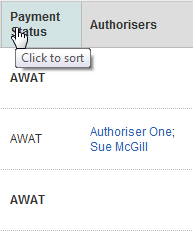 It is formatted as: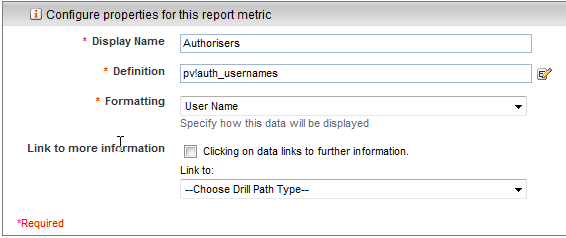 If I switch to the User or Group Name format I get this: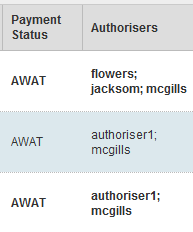 The data for the 1st cases is as follows: And the 2nd case:auth_usernamesTextYes flowers; jacksom; mcgills auth_usernamesTextYes authoriser1; mcgills 